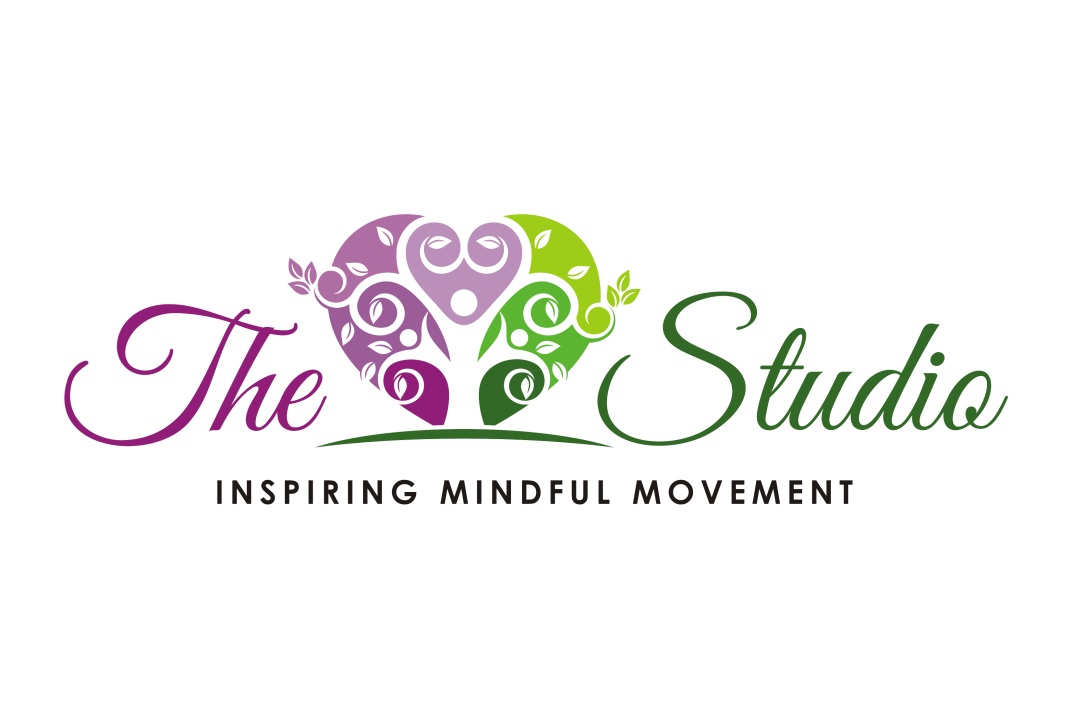 Karma Kids After-SchoolDate__________________Child's Name _____________________________________________________________________________________________		      (Last)	                                                                    	(First)			                         (Middle)			Address _________________________________________________________________________________________________		     ( Street)			                      (City)			                         (Zip Code)  Age_____    Sex (circle one):    Male     Female    Date of Birth ______________  Grade (16/17) _________ School ________________Full Time or Drop In   Please indicate if your child will be Full Time or Drop In (1-3 days a week).  Space is limited for full time students!   Children must be registered and added to the Drop-In list prior to attending the program.  No Drop-In’s allowed without a registration!  There is a one-time $30 Registration Fee for each child.  Registration fee is due upon enrollment.  Please contact us at obxstudio@gmail.com if you have any special need or would like to request financial assistance.          Full Time ( $55 Week M-F  2:30-5:30 when full school day is in session)                Drop In ($20 per day, 1-3 days a week)PLEASE LIST DESIRED DROP IN DAYS OR ANY ADDITIONAL INFO REGARDING YOUR CHILD’S ATTENDANCEFamily  Info     Child resides with ________________________________________________________Father's Name ___________________________________ 	Home Phone/Cell__________________________________Mailing Address_____________________________________________________________________________________	                      ( PO Box or Street if different from above)			(City)	          	                               (Zip Code)E-mail Address__________________________________________________________Employer _______________________________________ 	Business Phone ____________________________________	Mother's Name __________________________________	Home Phone/Cell___________________________________Mailing Address_______________________________________________________________________________________	                         (PO Box or Street if different from above)	                                               (City)			        (Zip Code)E-mail Address___________________________________________________________Employer _______________________________________ 	Business Phone _____________________________________Emergency Contacts & Pick Up Please list the names of individuals with whom your child may be released to and whom we will contact in case of an emergency.  If someone other than the persons listed below will be picking up your child we must have a note via email or in writing from the parent. Name _____________________________ Relationship ______________________ Phone _____________________Name _____________________________ Relationship ______________________ Phone _____________________Name _____________________________ Relationship ______________________ Phone _____________________*Please notify us in writing of any custody issues or concerns regarding who can and cannot pick your child up from the program. Child’s Medical Info	      Please check Yes or No to the following questions. If yes, please specify.1. Does your child have any known allergies?   Yes___   No____ If yes, please specify_____________________________________________2. Is your child on any medications?   Yes___   No ___ If yes, please specify ____________________________________________________3. Is your child currently under a doctor's care?    Yes___   No ___ If yes, please specify ____________________________________________4. Any history of significant diseases or recurrent illness?    Yes___   No ___ If yes, please specify_____________________________________5. Does the child have any special requirements, mentally or physically?    Yes___   No ___ If yes, please specify_________________________6. Please describe any other relevant medical information_________________________________________________________________Emergency Medical InfoName of Child's Doctor _______________________________________ 	Office Phone ________________________________Medical Insurance Co./Policy Number _______________________________________________________________Authorization for Emergency Medical CareI permit Karma Kids After-School Program to utilize physicians, emergency responders, or a health care provider of its choice to provide emergency care for my child, __________________________________in the event that neither I nor the child’s doctor can be contacted.           ___________________________________________                     ___________________________________                                                                                                                    (parent signature) 					               (Date)Transportation Policy:Children can be dropped off beginning at 2:30PM.  Students whom attend Nags Head Elementary will be escorted by a Karma Kids staff member, across the street  to The Studio via access of the school safety crossing guard (Steve Smalley) and Nags Head PD.  In case of inclement weather, students will be transported by staff to The Studio.  Pick-up Tardiness Policy:Operation hours are until 5:30 p.m. In the case of tardiness, I acknowledge by my signature below that I will be charged a late fee of $15.00 per 15 minutes to begin at 5:31pm. I also acknowledge that my child may be dismissed from the program due to frequent tardiness.					                                                                   Program Agreement:I understand that my child will be physically active including participating in mindful movement exercises/yoga.  I understand that this includes physical movements as well as an opportunity for relaxation and relief of muscular tension. As is the case with any physical activity, the risk of injury, even serious or disabling, is always present and cannot be entirely eliminated.  By signing, I affirm that a licensed physician has verified my child to be in good health and physical condition to participate in such a fitness program. In addition, I will make the instructor/teacher aware of any medical conditions or physical limitations my child may have before any activity.  I hereby agree to irrevocably release and waive any claims that I have now or may have hereafter against The Studio, Karma Kids Mindful After-School and its instructors.  I have read and fully understand and agree to the above terms of this Liability Waiver Agreement, Medical Policies, Transportation Policies and Pick-Up Polices. I am signing this agreement voluntarily and recognize that my signature serves as complete and unconditional release of all liability to the greatest extent allowed by law in the State of North Carolina.__________________________________________       _______________________________________              __________________          	 (Printed Name of Parent/Guardian)		                            (Signature of Parent/Guardian)		                         (Date)PLEASE EMAIL YOUR REGISTRATION TO   OBXSTUDIO@GMAIL.COMOR MAIL TO THE STUDIO PO BOX 7365 KDH, NC 27948